PISANKA 3D Z PAPIERUWeź kolorową kartkę i złóż ją na pół.Wzdłuż zgięcia narysuj połowę owalu jajka dowolnej wielkości ( u mnie ma ono wysokość ok. 10 cm) i wytnij .Jedno jajko masz już gotowe. Powtórz kroki 1 i 2 jeszcze 5 razy na kartkach innego koloru.Teraz masz 6 jajek.Złóż każde jajko na pół i przyklej je grzbietem do siebie za pomocą kleju.Rozłóż jajko i powyginaj wszystkie jego warstwy w taki sposób, by utworzyły trójwymiarowy kształt pisanki. Możesz ułożyć je w koszyczku lub powiesić na wielkanocnym drzewku.W analogiczny sposób wykonaj resztę pisanek. Im bardziej będą kolorowe, tym lepiej. Prawda, że w zestawie prezentują się jeszcze piękniej?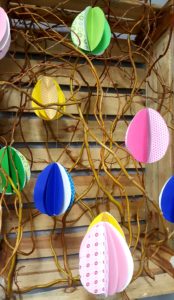 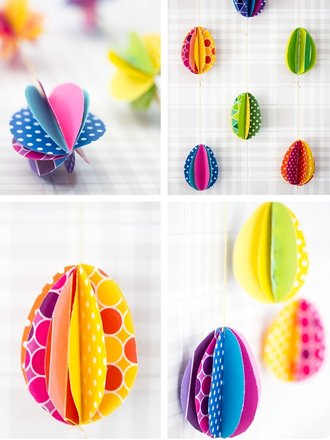 Rzeczy, które potrzebujesz:- kilka kartek wzorzystego i kolorowego papieru (może być tylko kolorowy) - nożyczki- klej- igła i nitka